BREVETS FEDERAUX 2021-2022Comité Départemental de la MANCHE (50) : Brevet Fédéral ADULTESLieu : 			URVILLE-NACQUEVILLE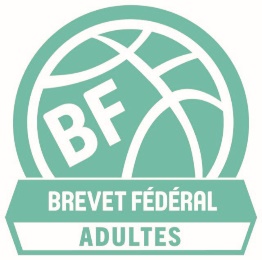 Dates : 		Samedi 19 février 2022 : 9h00-12h00/14h00-18h00			Lundi 7 mars 2022 : 18h30-21h30			Samedi 26 mars 2022 : 9h00-12h00/14h00-18h30			Dimanche 27 mars 2022 : 9h00-12h00			Dimanche 24 avril 2022 : 9h00-12h00Samedi 14 mai 2022 : 9h00-12h00Encadrement :		Yann VOLMIERLien d’inscription : 	https://forms.gle/8KAWpWELHqLMrqCBAComité Départemental de l’ORNE (61) : Brevet Fédéral ENFANTS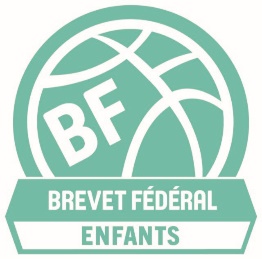 Lieu : 			ARGENTANDates : 		Dimanche 23 janvier 2022 			Dimanche 27 février 2022 			Dimanche 27 mars 2022 Encadrement :		Corinne CHASSACLien d’inscription :	https://forms.gle/zzqfDqpSYG2ZhkDm8Brevet Fédéral JEUNESLieu : 			ARGENTAN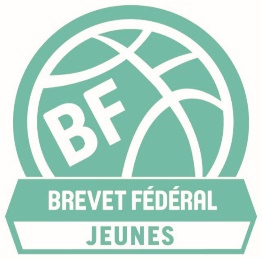 Dates : 		Dimanche 9 janvier 2022 			Dimanche 30 janvier 2022 			Dimanche 6 mars 2022 Encadrement :		Frédéric ESNAULTLien d’inscription :	https://forms.gle/q16h7ts3EAQMnpzHAComité Départemental de SEINE MARITIME (76) : Brevet Fédéral ENFANTS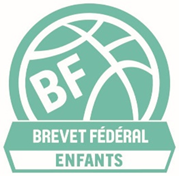 Lieu : 			PETIT COURONNEDates : 		Samedi 15 janvier 2022 			Samedi 5 février 2022 			Samedi 12 mars 2022 Encadrement :		Kévin CHAPELLien d’inscription :	https://forms.gle/pRW23LUG7A8XYzob6Brevet Fédéral JEUNES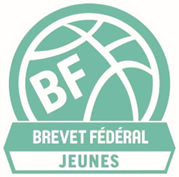 Lieu : 			PETIT COURONNEDates : 		Samedi 15 janvier 2022 			Samedi 5 février 2022 			Samedi 12 mars 2022 Encadrement :		Cyril PERRELien d’inscription :	https://forms.gle/AtSpdBCNQSmy1eBTABrevet Fédéral JEUNESLieu : 			LE MESNIL ESNARDDates : 		Mercredi 16 février 2022 : journée entière 			Samedi 12 mars 2022 : le matin			Samedi 26 mars 2022 : le matin			Mercredi 13 avril 2022 : journée entièreEncadrement :		Pierrick CHAUVETLien d’inscription :	https://forms.gle/NEXEEaXkQtvANmSa6